The HCAA has issued these documents for use by competent personnel deemed by the local and state/territory based engineering community & regulations. These templates are generic and pursuit to the requirements of the National Construction Code (NCC) require input by a suitably qualified personal. The templates are by no way are a complete guidance document, and are expected to be used by suitably qualified personal capable of understanding performance solutions as defined by the NCC. Some example guidance has been added for the State of NSW, this is to be suitably adjusted as required and verified. All data within this document is to be suitably verified by the suitably qualified person prior to use. The HCAA provides no warranty, no guarantee, or the like to the accuracy, validity or appropriateness of this data to your situation. Please be advised that you are using these documents at your own risk.Find and replace (Ctrl + H) the following words to assist in completing the report:InsertProjectNameInsertProjectAddressInsertRevisionNumberInsertRevisionNameInsertDateInsertDesignerNameInsertCompanyNameInsertCompanyAddressInsertCompanyPhoneNumberInsertCompanyEmailInsertClientNameInsertClientAddressInsertClientPhoneNumberInsertClientEmailInsertDesignerTitleInsertDesignerQualificationsInsert20YearAEP Insert100YearAEPInsertNumberOfDownpipesRequiredByFollowingTheDTSSolutions InsertNumberOfDownpipesRequiredByUsingAPerformanceSolutionInsertLargestCatchmentSizeInsertLargestCatchmentSizeToIndividualDownpipeInsertReviewerNameInsertReviewerCompanyNameInsertReviewerTitleInsertReviewerQualifications Insert all required Figures and Tables and reference them.Add any sections you feel need to be added. Yellow sections need you to insert information, green sections need your review + confirmSend to the Private Certifier for their review and approvalNote in your design certificate that you have used a performance solutionThis page is a guide to the use of the performance solution template and does not form part of the performance solution, ensure this page is deleted prior to submitting the performance solution.InsertProjectNameInsertProjectAddressPerformance Solution – Eaves Gutters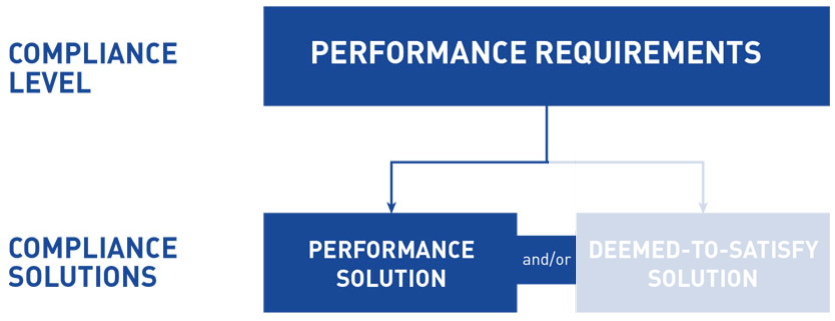 Prepared By:InsertCompanyNameInsertCompanyAddressInsertCompanyPhoneNumberInsertCompanyEmailPrepared For:InsertClientNameInsertClientAddressInsertClientPhoneNumberInsertClientEmailExecutive SummaryAS/NZS 3500.3:2018 Stormwater Drainage contains the deemed-to-satisfy (DTS) solutions on sizing eaves gutters to ensure compliance with the performance requirements of the National Construction Code (NCC) 2019. The performance requirement that specifically relates to the design of eaves gutters is FP1.1, FP1.2, and FP1.3 in the Building Code of Australia (BCA) 2019.However, AS/NZS 3500.3:2018 Stormwater Drainage is not fit for purpose when designing eaves gutters on anything other than a small roof as the limited information results in uneconomical outcomes. Therefore, to provide the best outcome possible on InsertProjectName, this project be utilising a performance solution.We meet the performance requirements by using a combination of a performance solution and the DTS solutions as allowed under clause A2.1(3) of BCA 2019. We use the verification method of a calculation, using analytical methods or mathematical models as allowed under clause A2.2(2)(b) and A2.4 of BCA 2019.This Performance Solution Pertains To:This performance solution only pertains to the stormwater drainage design in relation to the size of eaves gutters and the size of their outlets on the roofs that are explicitly detailed in this report at InsertProjectAddress.This Performance Solutions Has Been Prepared By:Designer: InsertDesignerNameCompany: InsertCompanyNameTitle: InsertDesignerTitleQualifications: InsertDesignerQualificationsContentsUpdate the contents and delete this text once the template has been completedIntroduction InsertCompanyName are engaged by InsertClientName to design the eaves gutters for the roof stormwater drainage system on InsertProjectName which is located at InsertProjectAddress. Refer to the below site plan for an overview of the project location.InsertSitePlanAS/NZS 3500.3:2018 Stormwater Drainage contains the deemed-to-satisfy (DTS) solutions on sizing eaves gutters to ensure compliance with the performance requirements of the National Construction Code (NCC) 2019. The performance requirement that specifically relates to the design of eaves gutters is FP1.1, FP1.2, and FP1.3 in the Building Code of Australia (BCA) 2019.AS/NZS 3500.3:2018 Stormwater Drainage is not fit for purpose when designing eaves gutters on medium to large sized roofs as the limited information consequently produces uneconomical outcomes. Therefore, to provide the best outcome possible on InsertProjectName, we will be utilising a performance solution.Reason for the Performance SolutionThe design of an eaves gutter by following the DTS solutions of AS/NZS 3500.3:2018 Stormwater Drainage, most notably Figure 3.5.2, results in having an uneconomical number of downpipes. The reason for this is because the DTS solutions limits you to 6 L/s even though theoretical calculations shows that downpipes are capable of draining larger flow rates. On larger sized buildings, this results in having downpipes at intervals that are so minimal they impact on window and door layouts.It is a common thought within the industry that the DTS solutions relate only to residential dwellings and other small buildings. A lack of study has so far prohibited the advancement of AS/NZS 3500.3:2018 Stormwater Drainage and in turn the performance solution option for complying with the performance requirements of the NCC is the process we need to follow in order to provide a fit for purpose outcome for the client.Benefits of Using a Performance Solution By using a performance solution on this project, we are able to reduce the number of downpipes required from InsertAmountOfDownpipesRequiredByFollowingTheDTSSolutions to InsertAmountOfDownpipesRequiredByUsingAPerformanceSolution. AddOtherBenefitsIfThereAreAny:??Assumptions & Limitations The following items have been assumed within our design:AddAssumptionsOrStateThereAreNoneThe following items have been limitations so far within our design:AddLimitationsOrStateThereAreNoneDesign InformationThis performance solution pertains only to the eaves gutters on the roofs shown below.InsertDrawing(s)ShowingRoofsThatThisPerformanceSolutionPertainsToThe following information is specific to the eaves gutter design on the project and has been used within the calculations used to meet the performance requirements.Rainfall Intensities:20 Year AEP: Insert20YearAEP100 Year AEP: Insert100YearAEPInsertTableFromBoMShowingTheAEPRoof Size:Largest Catchment Size: InsertLargestCatchmentSizeLargest Catchment Size to Individual Downpipe: InsertLargestCatchmentSizeToIndividualDownpipe Overview of the Calculations UsedThe design of an eaves gutter needs to follow a combination of different calculations to ensure it is sized correctly. An overview of the different calculations that need to be undertaken to ensure a correct design are detailed below:Overview of Compliance The below table identifies the different levels of governance that needs to be complied with when undertaking and certifying a stormwater drainage design:To comply with the BCA 2019, we have followed the following process:Verification Against the Performance RequirementsThe below table identifies the performance requirements that need to be complied with when designing an eaves gutter. Also noted in the table is how verification has been achieved:Adopted DTS SolutionsThe performance solution also uses some DTS solutions from AS/NZS 3500.3:2018 Stormwater Drainage to achieve compliance with the performance requirements as noted in the above sections. The adopted DTS solutions are noted in the table below: Note that there are other sections of AS/NZS 3500.3:2018 Stormwater Drainage that have been followed in the project that do not form part of this performance solution. Confirm these clauses are correct for your project and edit as necessaryConclusionTo conclude, the performance requirements FP1.1, FP1.2 and FP1.3 have been met by using a combination of a performance solution and the DTS solutions as allowed under clause A2.1(3) of BCA 2019 and have been verified in accordance clause A2.2(2)(b) and A2.4 of BCA 2019. Refer to the appendices for more information on the calculations/ results, acknowledgement of the performance solution from the client and further information on the designer and expert reviewer.Appendix A – CalculationsInsertAllRelevantCalculationsIncludingTheResultsAppendix B – CV of DesignerInsertYourCVAppendix C – Expert AssessmentInsertReviewerCompanyName have reviewed this performance solution and agree that the right process has been followed and the performance requirements have been met.Reviewer: InsertReviewerNameCompany: InsertReviewerCompanyNameTitle: InsertReviewerTitleQualifications: InsertReviewerQualificationsSignature: InsertSignatureAppendix D – Roof PlansInsertAllRelevantRoofPlansAppendix E – Client Acknowledgement LetterDear InsertClientName,InsertProjectNameInsertProjectAddressPerformance Solution – Eaves GutterBy signing the below, you confirm that you have reviewed this performance solution, understand the reason why a performance solution is required and have no objections to the use of a performance solution.Name: ClientToAddThisTitle: ClientToAddThisSignature: ClientToAddThisRevision #Revision NameDateAuthorInsertRevisionNumberInsertRevisionNameInsertDateInsertDesignerNameDesign ComponentCalculation MethodCatchment Area The area of the catchment has been calculated by measuring and combining the following items:The actual catchmentFaçade runoff from wind blow rainOverflows from above catchmentsConfirm this is correct, add the formula and edit as necessaryCatchment Flow RateThe flow rate of the catchment has been calculated by using the rational method in conjunction with the AEP intensities.Confirm this is correct, add the formula and edit as necessaryEaves Gutter SizeThe eaves gutter channel has been sized using Manning’s Formula for flow in an open channel. We are aware that this is not the most accurate calculation method for this application; however, it is conservative and results in a sufficient size.Confirm this is correct, add the formula and edit as necessaryOverflow DepthThe water depth of the overflow has been calculated utilising a broad crested weir calculation.Confirm this is correct, add the formula and edit as necessaryDownpipe SizeThe size of the downpipe has been based on a head over orifice calculation.Confirm this is correct, add the formula and edit as necessaryGeneric Regulatory RequirementSpecific Regulatory RequirementState & Territory Building ActEnvironmental Planning & Assessment Act 1979Local Government Act 1993State & Territory Building RegulationEnvironmental Planning & Assessment Regulation 2000Local Government Regulation 2005 Technical StandardBCA 2019 (Volume One) Confirm this is correct and edit if you building classification is Class 1 or 10BCA Compliance OptionsSpecific BCA CompliancePerformance Solution and/or DTS A combination of Performance Solution and DTS - A2.1(3)Meeting the Performance RequirementsOther Verification Method - A2.2(2)(b)Verification MethodA calculation, using analytical methods or mathematical models – A2.4 Explanatory Information ClauseRequirementVerificationFP1.1Managing Rainwater Impact on Adjoining PropertiesSurface water, resulting from a storm having an average recurrence interval of 20 years and which is collected or concentrated by a building or sitework, must be disposed of in a way that avoids the likelihood of damage or nuisance to any other property.The eaves gutter has been designed with the use of recognised engineering formulas as accepted within the BCA’s verification methods for undertaking a performance solution.  FP1.2  Preventing rainwater from entering buildingsSurface water, resulting from a storm having an average recurrence interval of 100 years must not enter the building.The eaves gutter has been designed with the use of recognised engineering formulas as accepted within the BCA’s verification methods for undertaking a performance solution. FP1.3  Rainwater drainage systemsA drainage system for the disposal of surface water resulting from a storm having an average recurrence interval of— (a) 20 years must— (i) convey surface water to an appropriate outfall; and (ii) avoid surface water damaging the building; and (b) 100 years must avoid the entry of surface water into a building.The eaves gutter has been designed with the use of recognised engineering formulas as accepted within the BCA’s verification methods for undertaking a performance solution.SectionClauses AdoptedNotesSection 1Scope and GeneralAllFollowed but the section is not wholly applicable to the sizing of an eaves gutterSection 2Materials and ProductsNoneNot applicable to the sizing of an eaves gutter Section 3Roof Drainage Systems – Design3.1, 3.2, 3.3, 3.4, and 3.5 (3.5.1 and 3.5.3 only) The clauses, tables and figures that relate to the sizing of an eaves gutter have not been followed due to their limitations.The design of valley gutters and box gutters is not applicable to the design of an eaves gutter.Section 4Roof Drainage Systems – installationNoneNot applicable to the sizing of an eaves gutter Section 5Surface Water Drainage Systems – Design5.1, 5.2, 5.3 (5.3.1.1 only), 5.4 (5.4.1, 5.4.3, 5.4.4, 5.4.5, 5.4.6, 5.4.7 and 5.4.8 only)The clauses, tables and figures that relate to the design and sizing of ground stormwater drainage systems are not applicable to the sizing of an eaves gutterSection 6Surface and Subsoil Drainage Systems - InstallationNoneNot applicable to the sizing of an eaves gutter Section 7 Surface Water and Subsoil Drainage Systems - AncillariesNoneNot applicable to the sizing of an eaves gutter Section 8Pumped SystemsNoneNot applicable to the sizing of an eaves gutter Section 9Site TestingNoneNot applicable to the sizing of an eaves gutter Section 10Siphonic Drainage SystemsNoneNot applicable to the sizing of an eaves gutterAppendix ANormative ReferencesAllFollowed but the section is not wholly applicable to the sizing of an eaves gutterAppendix BSite-Mixed Concrete for Minor WorksInformativeThis section does not form part of the DTS solutionsAPPENDIX CStormwater Drainage Installation PlansInformativeThis section does not form part of the DTS solutionsAppendix DGuidelines for Determining Rainfall IntensitiesInformativeThis section does not form part of the DTS solutionsAppendix E Rainfall Intensities for AustraliaInformativeThis section does not form part of the DTS solutionsAppendix FRainfall Intensities for New Zealand—10 Min DurationInformativeThis section does not form part of the DTS solutionsAppendix GExamples of Overflow Measures for Eaves GutterInformativeThis section does not form part of the DTS solutionsAppendix HGeneral Method for Design of Eaves Gutter Systems—ExampleInformativeThis section does not form part of the DTS solutionsAppendix I Box Gutter Systems—General Method, Design Graphs and IllustrationsInformativeThis section does not form part of the DTS solutionsAppendix JBox Gutter Systems—General Method—ExamplesInformativeThis section does not form part of the DTS solutionsAppendix KSurface Water Drainage Systems—Nominal and General Methods—ExamplesInformativeThis section does not form part of the DTS solutionsAppendix LExample Calculation—Pumped SystemInformativeThis section does not form part of the DTS solutionsAppendix MSubsoil Drainage Systems—DesignInformativeThis section does not form part of the DTS solutionsAppendix NGeneral InformationInformativeThis section does not form part of the DTS solutionsAppendix OOperation of Siphonic Roof Drainage SystemsInformativeThis section does not form part of the DTS solutions